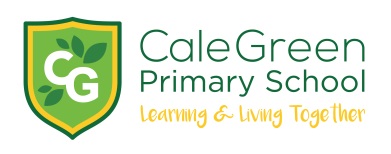 Thursday 7th November 2019 Dear Parents and Carers,Visits to St George’s Church Christmas Tree Festival  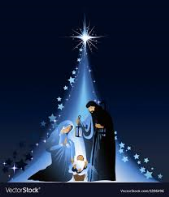 We have all been busy preparing and making decorations for our Christmas tree to be displayed at school and at St.George’s Church. This year the will be on the theme of a ‘World Nativity’ celebrating all the elements of the Christmas story. Our tree will be part of the festival at St George’s Church from Wednesday 27th November to Sunday 1st December and then in our entrance hall at school. The choir will be performing in the church on Friday afternoon at 1.30pm so do please come along and support them by singing along with the Christmas carols and songs.  We have arranged for children in classes from Reception through to Year 6 to visit the festival at the following times: Wednesday 27th November: Year 5/6 - leaving school at 10.30amThursday 28th November: Year 1/2 - leaving school at 9.45am  Friday 29th November: Reception - leaving school at 9.15am  Year 3/4 - leaving school at 10.30am Choir - leaving school at 12.30pm If you would like to join a class on their visit please let your class teacher know. Kind regardsMrs. Sarah McHugh Deputy HeadteacherSt George’s Christmas Tree festival  Name of Child:I give permission for my child to attend the festival. Medical Conditions:Emergency Contact details:Signed:										Parent / Carer